УКАЗГЛАВЫ АДМИНИСТРАЦИИ ЧЕЧЕНСКОЙ РЕСПУБЛИКИО КОМИССИИ ПО ВОПРОСАМ ПОМИЛОВАНИЯНА ТЕРРИТОРИИ ЧЕЧЕНСКОЙ РЕСПУБЛИКИВо исполнение Указа Президента Российской Федерации от 28 декабря 2001 г. N 1500, в целях обеспечения участия органов государственной власти и общественности Чеченской Республики в рассмотрении вопросов, связанных с помилованием, постановляю:1. Образовать на территории Чеченской Республики комиссию по вопросам помилования.2. Установить, что основными задачами комиссии по вопросам помилования на территории Чеченской Республики являются:предварительное рассмотрение ходатайств о помиловании, поданных осужденными, находящимися на территории Чеченской Республики, а также поступивших от лиц, отбывших назначенное судом наказание и имеющих неснятую или непогашенную судимость;(в ред. Указа Главы Чеченской Республики от 20.09.2021 N 156)подготовка заключений по материалам о помиловании для дальнейшего представления Главе Чеченской Республики;(в ред. Указа Главы Чеченской Республики от 11.06.2015 N 94)абзац утратил силу. - Указ Главы Чеченской Республики от 20.09.2021 N 156;подготовка предложений о повышении эффективности взаимодействия учреждений и органов уголовно-исполнительной системы, иных государственных органов, органов местного самоуправления, находящихся на территории Чеченской Республики, по вопросам помилования осужденных, а также социальной адаптации лиц, отбывших наказание;(в ред. Указа Главы Чеченской Республики от 20.09.2021 N 156)осуществление контроля за соблюдением права лица просить о помиловании.(абзац введен Указом Главы Чеченской Республики от 20.09.2021 N 156)3. Установить, что:состав комиссии по вопросам помилования на территории Чеченской Республики и председатель комиссии утверждаются Главой Чеченской Республики;(в ред. Указа Главы Чеченской Республики от 11.06.2015 N 94)в состав комиссии входят 11 человек;членами комиссии могут быть граждане Российской Федерации, имеющие высшее образование, пользующиеся уважением и имеющие безупречную репутацию;(в ред. Указа Главы Чеченской Республики от 11.06.2015 N 94)решение комиссии считается правомочным, если на ее заседании присутствуют не менее половины членов комиссии. Решения принимаются большинством голосов присутствующих на заседании членов комиссии. При равенстве голосов членов комиссии голос председателя комиссии является решающим;состав комиссии обновляется на одну треть один раз в пять лет.(в ред. Указа Главы Чеченской Республики от 20.09.2021 N 156)Предусмотреть, что не менее двух третей состава комиссии по вопросам помилования на территории Чеченской Республики формируется из представителей общественности. Члены комиссии осуществляют свою деятельность на общественных началах.4. Утвердить прилагаемый состав комиссии по вопросам помилования на территории Чеченской Республики.5. Утвердить прилагаемое Положение о комиссии по вопросам помилования на территории Чеченской Республики.6. Настоящий Указ вступает в силу со дня его подписания.Глава АдминистрацииЧеченской РеспубликиА.А.КАДЫРОВг. Грозный20 марта 2002 годаN 12УтвержденоУказом Главы АдминистрацииЧеченской Республикиот 20 марта 2002 г. N 12ПОЛОЖЕНИЕ О КОМИССИИ ПО ВОПРОСАМПОМИЛОВАНИЯ НА ТЕРРИТОРИИ ЧЕЧЕНСКОЙ РЕСПУБЛИКИ1. Комиссия по вопросам помилования на территории Чеченской Республики (далее именуется - комиссия) является постоянно действующим консультативным органом по предварительному рассмотрению ходатайств о помиловании, поданных осужденными, находящимися на территории Чеченской Республики, а также поступивших от лиц, отбывших назначенное судом наказание и имеющих неснятую или непогашенную судимость, и подготовке для Главы Чеченской Республики заключения о целесообразности применения акта помилования.(в ред. Указов Главы Чеченской Республики от 11.06.2015 N 94, от 20.09.2021 N 156)2. Комиссия в своей деятельности руководствуется Конституцией Российской Федерации, федеральными конституционными законами, федеральными законами, указами и распоряжениями Президента Российской Федерации, Указом Президента Российской Федерации от 28 декабря 2001 г. N 1500 "О комиссиях по вопросам помилования на территориях субъектов Российской Федерации" (далее именуется - Указ Президента Российской Федерации от 28 декабря 2001 г. N 1500) и Положением о комиссии по вопросам помилования на территории Чеченской Республики.3. Состав комиссии и председатель комиссии утверждаются Главой Чеченской Республики.(в ред. Указа Главы Чеченской Республики от 11.06.2015 N 94)4. Деятельностью комиссии руководит председатель комиссии. Председатель комиссии и члены комиссии осуществляют свою деятельность на общественных началах.Минимальный состав комиссии - 11 человек.5. Заседание комиссии считается правомочным, если на нем присутствует не менее половины членов комиссии.6. Периодичность заседаний комиссии устанавливается в зависимости от поступления ходатайств о помиловании, но не позднее трех недель со дня получения ходатайства о помиловании, имея в виду, что не далее как через 30 дней должно быть подготовлено и представлено Главе Чеченской Республики заключение.(в ред. Указа Главы Чеченской Республики от 11.06.2015 N 94)Назначает заседание комиссии и ведет председатель комиссии, а в его отсутствие - один из членов комиссии по поручению председателя комиссии.Члены комиссии не менее чем за неделю до ее заседания получают материалы, которые будут обсуждаться на заседании.7. Комиссия для решения стоящих перед ней задач вправе запрашивать и получать в установленном порядке от администрации учреждения или органа, исполняющего наказание, органов государственной власти субъектов Российской Федерации дополнительные сведения и документы, необходимые для подготовки материалов о помиловании осужденного, а также привлекать, в случае необходимости, для дачи пояснений соответствующих специалистов.8. С согласия комиссии на ее заседаниях при обсуждении ходатайств о помиловании до момента принятия по ним решения могут присутствовать представители государственных органов, общественных объединений и средств массовой информации.9. Решения комиссии принимаются путем открытого голосования простым большинством голосов присутствующих на заседании членов комиссии и оформляются протоколом, который подписывается председательствующим и всеми членами комиссии, участвовавшими в заседании.Член комиссии, имеющий особое мнение по рассматриваемому вопросу, вправе изложить его в письменном виде. Особое мнение члена комиссии прилагается к протоколу.10. По результатам работы заседания комиссии составляется заключение комиссии о целесообразности применения акта помилования в отношении осужденного.Заключение должно основываться на протоколе заседания комиссии и содержать рекомендации о помиловании (либо отклонении в ходатайстве о помиловании) конкретных лиц, с указанием сведений об осужденных и мотивов, которыми руководствовалась комиссия при принятии соответствующего решения. Заключение со всеми материалами о помиловании направляется Главе Чеченской Республики в срок, указанный в п. 6 настоящего Положения.(в ред. Указа Главы Чеченской Республики от 11.06.2015 N 94)11. В случае отклонения Президентом Российской Федерации ходатайства о помиловании, повторное рассмотрение обращения осужденного допускается не ранее, чем через год, за исключением случаев возникновения новых обстоятельств, имеющих существенное значение для применения акта помилования. При применении п. 16 Положения о порядке рассмотрения ходатайства о помиловании в Российской Федерации, утвержденном Указом Президента Российской Федерации от 28 декабря 2001 г. N 1500 под новыми обстоятельствами, имеющими существенное значение для применения акта помилования, в частности, тяжелое состояние здоровья осужденного, членов его семьи, близких родственников, крайне тяжелое материальное положение семьи, возникновение пожара, наводнения и т.п.12. Организационно-техническое, правовое, информационное, документационное и материально-техническое обеспечение деятельности комиссии возлагается на соответствующее подразделение Администрации Главы и Правительства Чеченской Республики.(в ред. Указа Главы Чеченской Республики от 11.06.2015 N 94)УтвержденУказом Главы АдминистрацииЧеченской Республикиот 20 марта 2002 г. N 12СОСТАВКОМИССИИ ПО ВОПРОСАМ ПОМИЛОВАНИЯ НА ТЕРРИТОРИИЧЕЧЕНСКОЙ РЕСПУБЛИКИ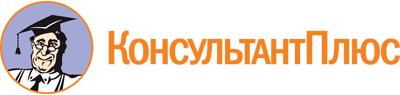 Указ Главы Администрации Чеченской Республики от 20.03.2002 N 12
(ред. от 22.01.2023)
"О комиссии по вопросам помилования на территории Чеченской Республики"
(вместе с "Положением о комиссии по вопросам помилования на территории Чеченской Республики")Документ предоставлен КонсультантПлюс

www.consultant.ru

Дата сохранения: 03.06.2023
 20 марта 2002 годаN 12Список изменяющих документов(в ред. Указов Президента Чеченской Республикиот 16.04.2004 N 58, от 19.10.2005 N 432, от 25.04.2006 N 106,от 25.04.2008 N 157, от 16.06.2010 N 124,в ред. Указов Главы Чеченской Республикиот 28.04.2011 N 106, от 18.06.2013 N 114, от 22.01.2014 N 13,от 11.06.2015 N 94 (ред. 04.09.2015), от 28.08.2018 N 133,от 18.07.2019 N 89, от 20.09.2021 N 156, от 15.02.2022 N 30,от 15.08.2022 N 160, от 22.01.2023 N 6)Список изменяющих документов(в ред. Указов Главы Чеченской Республикиот 11.06.2015 N 94, от 20.09.2021 N 156)Список изменяющих документов(в ред. Указа Главы Чеченской Республикиот 22.01.2023 N 6)МалаевАхмед Мовлдиевиччлен Общественной палаты Чеченской Республики, адвокат коллегии адвокатов "Низам", председатель комиссии (по согласованию)СолтагереевХусайн Гилановичпредседатель Федерации профсоюзов Чеченской Республики, заместитель председателя комиссии(по согласованию)СолтаевМансур МуссаевичУполномоченный по правам человека в Чеченской Республике, заместитель председателя комиссии(по согласованию)ДудаевТагир Асхабовичглавный специалист-эксперт отдела по профилактике правонарушений и вопросам помилования аппарата Совета безопасности Чеченской Республики, секретарь комиссииЧлены комиссии:Члены комиссии:ТааевИльяс Дуцаевичзаместитель министра образования и науки Чеченской Республики (по согласованию)ДальсаевМуслим Мусаевичглавный врач ГБУ "Республиканский наркологический диспансер", главный внештатный психиатр-нарколог Министерства здравоохранения Чеченской Республики (по согласованию)ГайрахановМовла Сатаевичначальник центра профилактики ГБУ "Республиканский наркологический диспансер", председатель Президиума Регионального отделения общероссийской организации "Офицеры России" в Чеченской Республике (по согласованию)НинциеваТамила Магомедовнаисполняющая обязанности заведующего кафедрой гражданского права и процесса Чеченского государственного университета имени А.А. Кадырова, кандидат юридических наук, доцент(по согласованию)ТепсуевМагомед Султановичкандидат исторических наук, доцент кафедры правовых дисциплин Чеченского государственного педагогического университета (по согласованию)ИдиловШарани Кожахметовичдоцент кафедры общегуманитарных дисциплин ГГНТУ имени академика М.Д. Миллионщикова(по согласованию)МацуевЛаудин Умаровичпенсионер (по согласованию)ТимаровИса Рухмановичпенсионер (по согласованию)